Narysuj drogę pszczółki do plastra miodu tylko po kwadratach.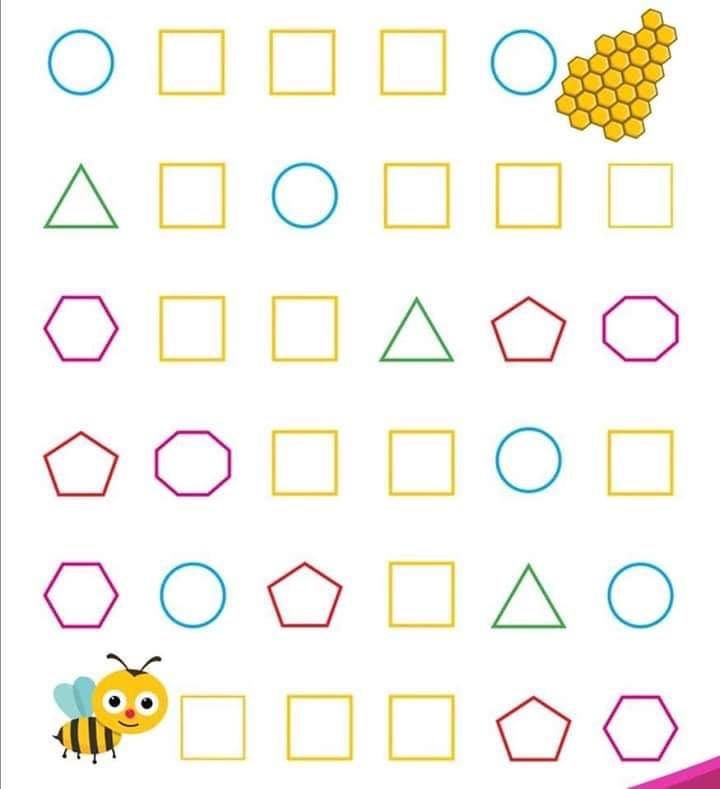 